Projektbeschreibung Regionalbudget 2022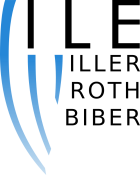 (Datum, Ort, ggf. Stempel)								UnterschriftProjekttitel:Antragsteller: (Alle Rechnungen im Projekt müssen exakt auf diesen Antragsteller ausgestellt sein und von diesem bezahlt werden.)Handelt es sich beim Antragsteller um keine Organisation (Verein, Unternehmen, Stiftung, Kommune), sondern um eine Privatperson, bitte obenstehende Felder leer lassen und folgende Felder ausfüllen:Projektfinanzierung:Ausgangslage und Problemstellung:(Hintergründe und Beweggründe; Warum soll das Projekt durchgeführt werden? Welcher Bedarf soll durch das Projekt gedeckt werden?)Projektbeschreibung: (Was wird konkret gemacht? Was sind die einzelnen Projektbestandteile? Wie und wo wird es umgesetzt? etc.)Zielerreichungsgrad ILEK: (Leitbild und Leitziele, S. 113-116 im ILEK, Welche Ziele werden durch Ihr Projekt tangiert und wie bzw. warum?)Beitrag zu den Projektvorschlägen im ILEK mit Ausnahme des Projekts „Umsetzung von Kleinprojekten“ (6/9):(Welchen Beitrag leistet Ihr Projekt zu den Projekt-vorschlägen ab S. 117 im ILEK?)Vernetzung und Zusammenarbeit:(Welche Institutionen/ Akteure sind an der Umsetzung oder dem Ergebnis Ihres Projekts beteiligt?)Ehrenamt:(Nennen Sie die Struktur und Anzahl der ehrenamtlich organisierten Akteure sowie deren Art der Beteiligung an Ihrem Projekt.)Sicherung der Daseinsvorsorge: (Leistet Ihr Projekt einen Beitrag zur Daseinsvorsorge? Bitte begründen Sie Ihre Antwort.)Beitrag zu Klima-, Umwelt- oder Ressourcenschutz: (Leistet Ihr Projekt einen Beitrag zum Klima-, Umwelt- oder Ressourcenschutz? Bitte begründen Sie Ihre Antwort.)Beitrag zur Innenentwicklung: (Leistet Ihr Projekt einen Beitrag zur Innenentwicklung? Bitte begründen Sie Ihre Antwort.)Nutzbarkeit für Allgemeinheit / Öffentlichkeit: (Dient das Projekt der Öffentlichkeit zur freien Nutzung, zur zeitweisen Nutzung oder nur für einen Teil der Öffentlichkeit? Bitte begründen Sie Ihre Antwort.)Mehrwert / Zusätzlicher Nutzen / Neues Angebot: (Schafft Ihr Projekt ein neues Angebot oder wird ein bestehendes Angebot verbessert? Bitte begründen Sie ihre Antwort.)